LEICHHARDT CAMPUS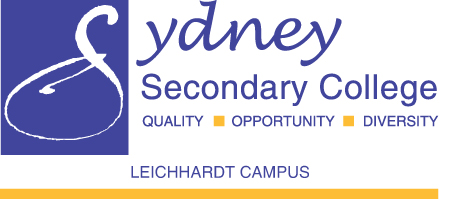 TAS FACULTYASSESSMENT TASK COVERSHEET: Stage 5 – Year 10 Designing for Space - Report.25%Term 2, Week 1.6 weeks (in class assessment)5.2.1, 5.3.1, 5.5.2, 5.6.1, 5.6.2In this task you are to build and code a sensor package for a replacement Mars Rover. The Project, called “Ode to Oppy” will allow you to learn about the sensors, servos and control systems used on a Mars Rover. To test your solution you will need to develop the sensor package, including 3D printed case, and the software to collect a range of data from your rover. You will need to report on: The scientific and technological concepts related to your coded project.The data that you were attempting to gather in your experiment.Critically evaluating the success of each stage of the design project.Identifying the decision making that occurred within the project and provide examples of problem solving.Analysis of the work done by yourself, and your team, in the project.A modified version of this task is available to students seeking special provisions. See your teacher or the course head teacher to organise the alternate resources.SSStudents are required to submit an illness/misadventure form if they are not able to hand in this assessment task on the due date. Failure to submit on the due date will result in a zero result and a non-completion of ROSA award letter.UNITWEIGHTING:DUE DATE:TIME ALLOWED:OUTCOMES:TASKSPECIAL PROVISIONSASSESSMENT CRITERIA MARKING CRITERIA and FEEDBACKScience and Technological Concepts: 	5.2.1. describe how scientific and mechanical concepts relate to technological and engineering practice.Science and Technological Concepts: 	5.2.1. describe how scientific and mechanical concepts relate to technological and engineering practice.Science and Technological Concepts: 	5.2.1. describe how scientific and mechanical concepts relate to technological and engineering practice.Science and Technological Concepts: 	5.2.1. describe how scientific and mechanical concepts relate to technological and engineering practice.Science and Technological Concepts: 	5.2.1. describe how scientific and mechanical concepts relate to technological and engineering practice.A (Greatly exceeds expectations)B (Exceeds expectations)CD (Slightly misses expectations)E (Clearly misses expectation)Report evaluates some and analyses all the science and technology involved in their solution.Report has analysis of the science and technology involved in their solution.Report has clear descriptions of the science and technology involved in their solution.Report has descriptions of most of the science and technology involved in their solution.Report only identifies the science and technology in their solution.Data Collection: 				5.3.1: produces quality solutions that respond to identified needs and opportunities in each design project.Data Collection: 				5.3.1: produces quality solutions that respond to identified needs and opportunities in each design project.Data Collection: 				5.3.1: produces quality solutions that respond to identified needs and opportunities in each design project.Data Collection: 				5.3.1: produces quality solutions that respond to identified needs and opportunities in each design project.Data Collection: 				5.3.1: produces quality solutions that respond to identified needs and opportunities in each design project.A (Greatly exceeds expectations)B (Exceeds expectations)C (Expectation)D (Slightly misses expectations)E (Clearly misses expectation)Report explains the form and type of data that they were attempting to gather. Uses data analysis methods.Report describes the form and type of data that they were attempting to gather. Uses data analysis methods.Report clearly identifies the form and type of data that they were attempting to gather.Report identifies the form or type of data that they were attempting to gather.Report does not clearly identify the form or type of data that they were attempting to gather.Design Process: 				5.5.2: critically evaluates innovative, enterprising and creative solutions.Design Process: 				5.5.2: critically evaluates innovative, enterprising and creative solutions.Design Process: 				5.5.2: critically evaluates innovative, enterprising and creative solutions.Design Process: 				5.5.2: critically evaluates innovative, enterprising and creative solutions.Design Process: 				5.5.2: critically evaluates innovative, enterprising and creative solutions.A (Greatly exceeds expectations)B (Exceeds expectations)C (Expectation)D (Slightly misses expectations)E (Clearly misses expectation)Student critically evaluates the success of each stage of the design project. Further evaluation of the broader program is also presented.Student critically evaluates the success of each stage of the design project.Student evaluates the success of each stage of the design project.Student analyses the success of each stage of the design project.Student does not clearly analyse the success of each stage of the design project.Problem Solving: 			5.6.1: selects and uses appropriate problem solving and decision-making techniques in a range of STEM contexts.Problem Solving: 			5.6.1: selects and uses appropriate problem solving and decision-making techniques in a range of STEM contexts.Problem Solving: 			5.6.1: selects and uses appropriate problem solving and decision-making techniques in a range of STEM contexts.Problem Solving: 			5.6.1: selects and uses appropriate problem solving and decision-making techniques in a range of STEM contexts.Problem Solving: 			5.6.1: selects and uses appropriate problem solving and decision-making techniques in a range of STEM contexts.A (Greatly exceeds expectations)B (Exceeds expectations)C (Expectation)D (Slightly misses expectations)E (Clearly misses expectation)Evidence of two+ problem solving decision that the student lead is explained.Evidence of two+ problem solving decision that the student lead is described.Evidence of one problem solving decision that the student lead is identified.Evidence of one problem solving decision is identified.No clear evidence of one problem solving decisions is identified.Teamwork:	 			5.7.1: will work individually or in teams to solve problems in STEM contexts.Teamwork:	 			5.7.1: will work individually or in teams to solve problems in STEM contexts.Teamwork:	 			5.7.1: will work individually or in teams to solve problems in STEM contexts.Teamwork:	 			5.7.1: will work individually or in teams to solve problems in STEM contexts.Teamwork:	 			5.7.1: will work individually or in teams to solve problems in STEM contexts.A (Greatly exceeds expectations)B (Exceeds expectations)C (Expectation)D (Slightly misses expectations)E (Clearly misses expectation)CommentCommentExpectationCommentCommentStudent evaluates the roles and tasks undertaken by their team mates and themselves.Student clearly analyses the roles and tasks undertaken by their team mates and themselves.Student analyses the roles and tasks undertaken by their team mates.Student explains some of the roles and tasks undertaken by their team mates. Student does not clearly explain the roles of their team mates.